28 июля 2019г - международный ОМ(всемирный) день борьбы с гепатитом(World Hepatitis Day). Всемирной организацией здравоохранения (ВОЗ) эта дата выбрана не случайно, 28 июля 1925 года родился американский учёный, лауреат Нобелевской премии, открывший вирус гепатита B — Барух Самуэль Бламберг.Главной задачей данного дня здоровья выступает мотивировать и осведомить людей о распространяющей угрозе гепатита различного генотипа. Первоначально, праздник датировали 19 мая, но в 2011 году празднество перенесли на 28 июля. В этот знаменательный день празднует свое день рождение Барух Бламберг, получивший Нобелевскую премию за открытие гепатита. К сожалению, Барух скончался в 2011г. У Всемирной дня борьбы с гепатитом имеется индивидуальная символика – «Три мудрые обезьяны», а также соответствующий лозунг – «ничего не вижу, не слышу и не скажу». Этим лозунгом обуславливается отношение людей к увеличению количества больных опасным вирусом. Проведение Дня здоровья направленно на мотивирование и осведомление людей о серьезной проблеме, а также призыв к проведению ежегодного вакцинирования. Проведение соответствующей и должной профилактики, а также осознание обществом того факта, что гепатит A и B – серьезные патологии, поможет не только сохранить здоровье граждан РФ, но и населения всего мира, в целом.По данным ВОЗ около 30% населения планеты переболели гепатитом В или С, и более 500 миллионов людей страдают этим заболеванием хронически (более полугода)Многие  зараженные даже не догадываются о своем заболевании и неосознанно могут стать источником вируса для других людей. Согласно проведенным исследованиям, вирусные гепатиты уносят жизни более 1,4 миллиона человек каждый год.Внушительное количество пострадавших привело к тому, что в 2016 году страны — участники Всемирной организации здравоохранения солидарно поставили цель — к 2030 году искоренить гепатит типа B и C во всем мире. В результате чего, к 2030 году удастся спасти более 7 миллионов жизней.С тех пор ежегодно 28 июля в мире проходят мероприятия, направленные на привлечение общественности к этой проблеме. Так, во всемирный день борьбы с гепатитом 2018 года врачи проведут просветительские акции, расскажут гражданам об этом опасном заболевании. Также будут проведены профилактические мероприятия: акции по диагностике и вакцинации.Что такое гепатит?Гепатит – это опасное заболевание печени, вызываемое вирусной инфекцией. Известно пять основных типов: A, B, C, D и E.Заражение типами А и Е связано с несоблюдением требований санитарных норм и правил, а инфицирование типами В, С,D происходит через кровь.
Подавляющее большинство гепатитов (90%) имеют алкогольную, вирусную или лекарственную этиологию.Гепатит АЯвляется наиболее распространенным типом, передается через зараженную воду или продукты питания и тесно связан с ненадлежащей гигиеной.
Симптомы болезни схожи с проявлениями гриппа и могут сопровождаться повышением температуры. В 80% случаев пациент выздоравливает самостоятельно без назначения активного лечения.Гепатит ВИнфицирование типом В происходит через кровь (например, при отсутствии должной стерилизации медицинских инструментов в стоматологических клиниках), при незащищенном половом контакте, от матери – ребенку (во время родов). На ранней стадии болезнь может протекать без симптомов, отсутствие симптомов может длиться десятилетиями. Бывают случаи, когда начинает повышаться температура, возникает слабость, боли в суставах, тошнота. Инфекция этого типа может становиться хронической и даже приводить к летальному исходу.Гепатит СОдна из наиболее сложных форм вирусного гепатита. Чаще всего данным типом болеют люди после переливания крови, поскольку анализ донорской крови на наличие гепатита С начали производить не так давно. Пути заражения схожи с гепатитом В. Хроническое течение развивается примерно у 70–80% больных, после чего может течение болезни может перейти в цирроз и рак печени.Гепатит DПередача данного типа происходит через кровь. Этот тип по-другому называют «болезнь спутник», поскольку появляется лишь у тех, кто болен гепатитом B и осложняет течение болезни.Гепатит E выделяется с экскрементами инфицированных людей и внедряется в организм человека через кишечник. Он передается главным образом через контаминированную питьевую воду. Обычно инфекция проходит самостоятельно через 2-6 недель.Важно! Диагностика гепатита осуществляется на основании данных осмотра врачей (гастроэнтеролога или терапевта), медицинских анализов (например, биохимические пробы), при проведении УЗИ органов брюшной полости отмечают изменение размеров печени, увеличение селезенки.Профилактика.
Первичная профилактика вирусных гепатитов – санитарно — гигиенические мероприятия, вакцинация (по мнению ВОЗ является одним из надежных способов защиты от гепатита), избежание действия травмирующих факторов (алкоголя, токсических веществ)Важно! Соблюдение несложных правил поможет уберечь себя и близких от заражения гепатитом:Чтобы не заразиться гепатитом группы А следует употреблять фильтрованную, кипяченую воду, тщательно мыть фрукты и овощи.Для предохранения от гепатитов В и С следует избегать контакта с чужой кровью, она может оставаться на бритвенных станках, зубных щетках. Не рекомендуется делать маникюр, пирсинг и татуировки нестерильными инструментами.Необходимо принимать меры предосторожности при половых контактах.Лечение.
Лечение гепатита подбирается врачами в соответствии с типом и течением заболевания.
Лечение острого гепатита проводится в больнице, назначается диета, полупостельный режим, не рекомендуется употребление алкоголя и гепатотоксичных лекарственных средств. При хроническом гепатите больным назначается строгая диета, снижение физических нагрузок, запрещено употребления алкоголя. В период обострения необходимо стационарное лечение в отделении гастроэнтерологии.Гепатит типа А и В заканчивается выздоровлением в 80% случаевТипы C и D требуют как базисной, так и противовирусной леченияПротивовирусное лечение осуществляется в тех случаях, когда имеются показания и строго под присмотром лечащего врача. Гепатит E обычно не лечат, исследования показали, что человеческий организм в силах самостоятельно справиться с болезнью и избавиться от вируса.Самое главное — не опускать руки. При отказе от вредных привычек и строгом соблюдении всех назначений врача увеличиваются шансы на полное излечение. Будьте здоровы!По данным ВОЗ заболевания, вызванные вирусами гепатита А, В, С, D и Е, представляют серьезную проблему для общественного здравоохранения во всем мире. С 2008 года по инициативе Международного Альянса по борьбе с Гепатитами (World Hepatitis Alliance) Всемирный День борьбы с гепатитом проводился 19 мая.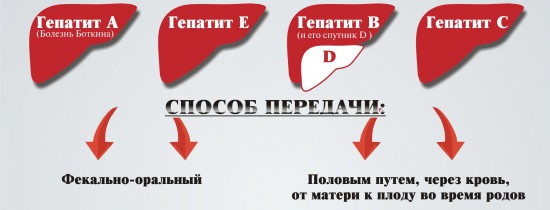 Всемирная организация здравоохранения (ВОЗ) присоединилась к этой инициативе и с 2011 года объявила 28 июля Всемирным Днем борьбы с гепатитом.В текущем году он проходит под девизом «Элиминировать гепатит». Всемирная организация здравоохранения призывает активизировать весь спектр усилий по реализации первой глобальной стратегии сектора здравоохранения по вирусному гепатиту на период 2016-2021 гг., принятой на 69-й сессии Всемирной Ассамблеи здравоохранения, а также помочь государствам-членам в достижении конечной цели - элиминации гепатита. Стратегия является первой глобальной стратегией по вирусному гепатиту, которая будет способствовать реализации в области устойчивого развития на период до 2030 года. Она направлена на борьбу со всеми пятью вирусами гепатита (A, B, C, D и E) и прежде всего с вирусами гепатита B и C, учитывая их высокую значимость для общественного здравоохранения.Печень – самая крупная железа в организме человека. Именно с ней, по мнению древних греков, ассоциировалась жизнь и любовь. Они считали, что душа обитает именно в печени. И, возможно, в чем-то они были правы, так как современные исследования подтверждают, что от того, как работает печень, зависит, в том числе, и состояние нервной системы. Французы же и сегодня называют печень “железой настроения“. А китайская медицина вообще связывает процесс старения организма с работой печени. Итак, здоровая печень – залог не только полноценной жизни, но и хорошего расположения духа. По статистике ВОЗ более 30% взрослого населения Земли страдает теми или иными заболеваниями печени, среди которых одно из первых мест занимают гепатиты и, в свою очередь, первое место среди них занимают вирусные. Что же такое гепатит с точки зрения врачей? Согласно определению, гепатит - это общее название острых или хронических диффузных, то есть распространяющихся на весь орган, воспалений печени, возникших по той или иной причине.Каковы причины возникновения гепатитов?Причин гепатитов может быть довольно много, но основными являются вирусные инфекции, прежде всего, вирусы гепатитов A, B, C, D E, F, G. Это перечисленные гепатотропные вирусы, поражающие печень, которые уже открыты и изучены. Скорее всего, их больше, причем, каждый из вирусов имеет еще и свои генотипы. Помимо них есть еще и другие, негепатотропные вирусы (герпес, цитомегаловирус и др.), которые также поражают печень. У нас встречаются наиболее часто вирусы A, B, C, D. О них и будем говорить. Кроме вирусов, гепатит могут вызвать и интоксикации различного рода. Это может произойти, например, на фоне длительного и частого употребления алкоголя, систематического приема некоторых медикаментов или из-за работы на вредном производстве, как-то мебельное или табачное производство, ядохимикаты и др. Достаточно вдыхать пары или быть в непосредственном контакте с вредными веществами. Кстати, ядохимикаты, которыми в свое время щедро обрабатывали землю, сыграли роковую роль для некоторых республик в том плане, что они стали очагом концентрации гепатитов на карте Европы.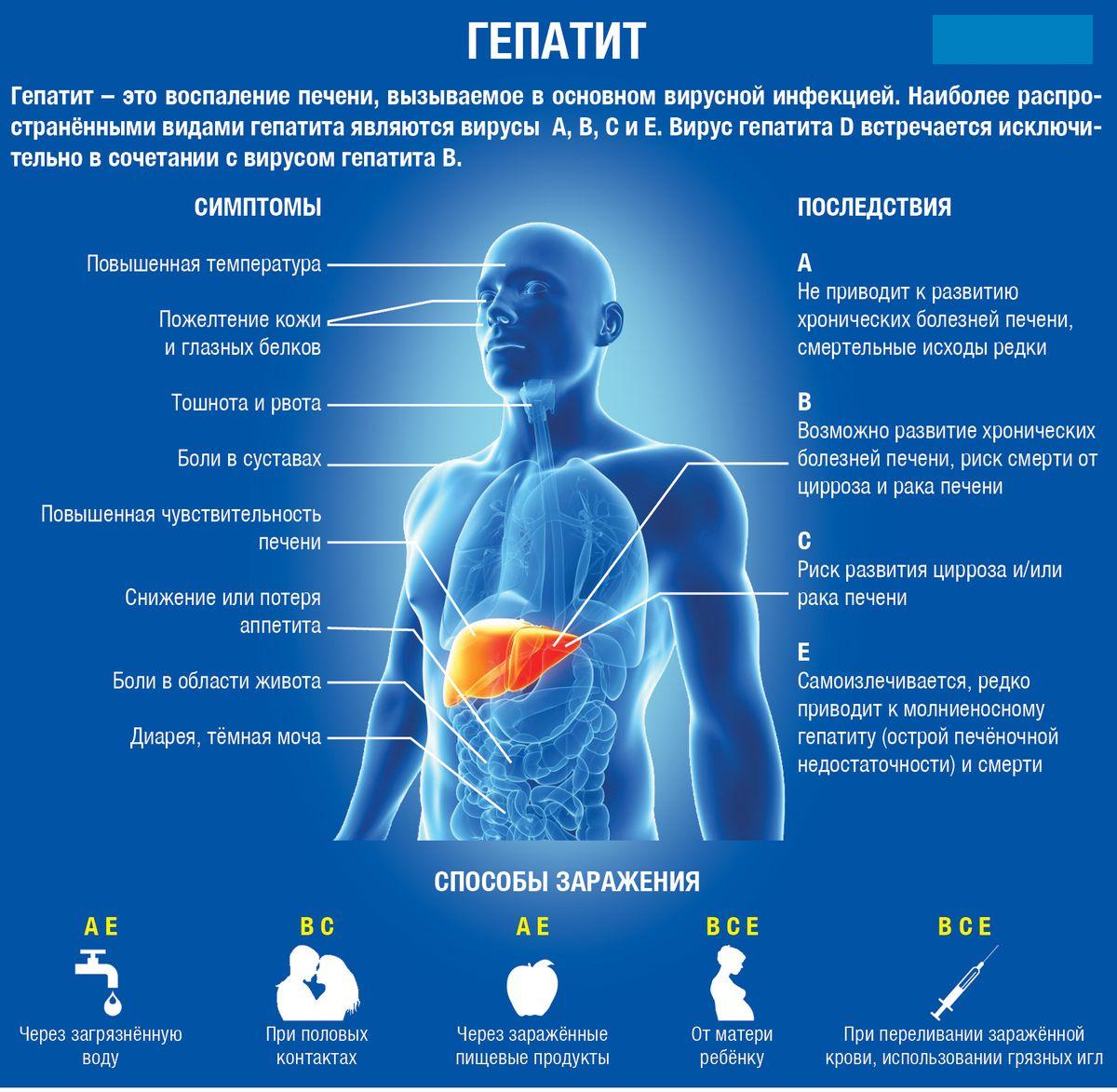 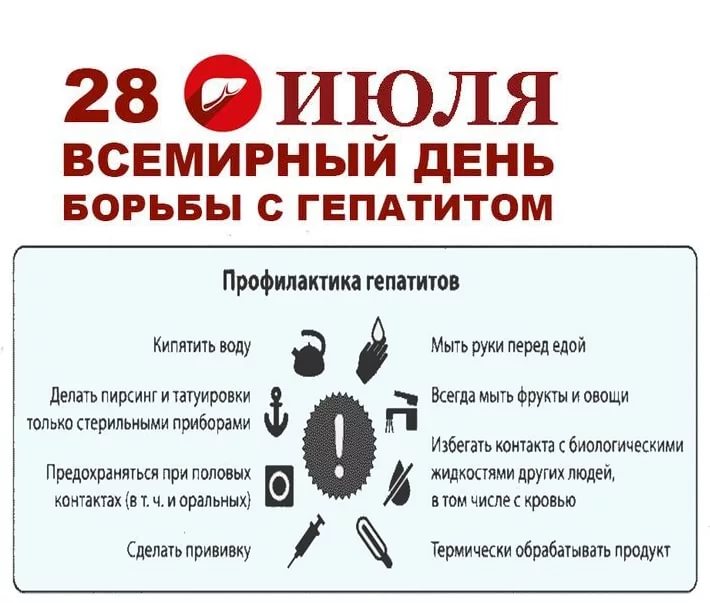 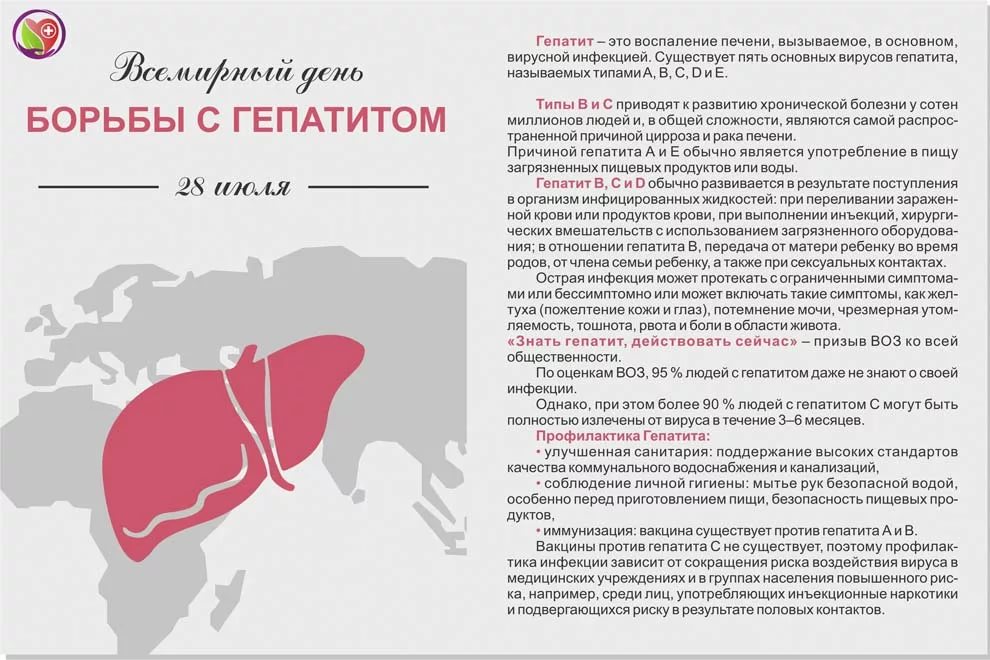 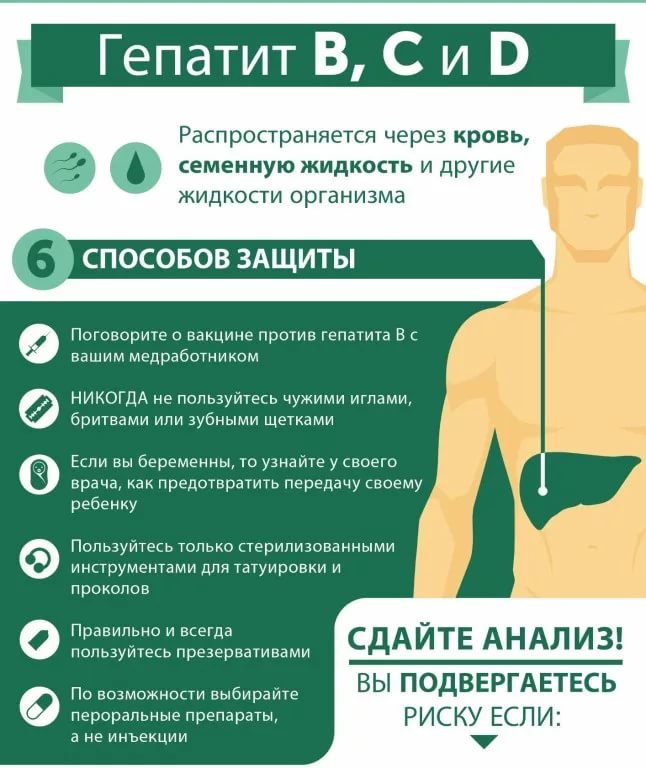 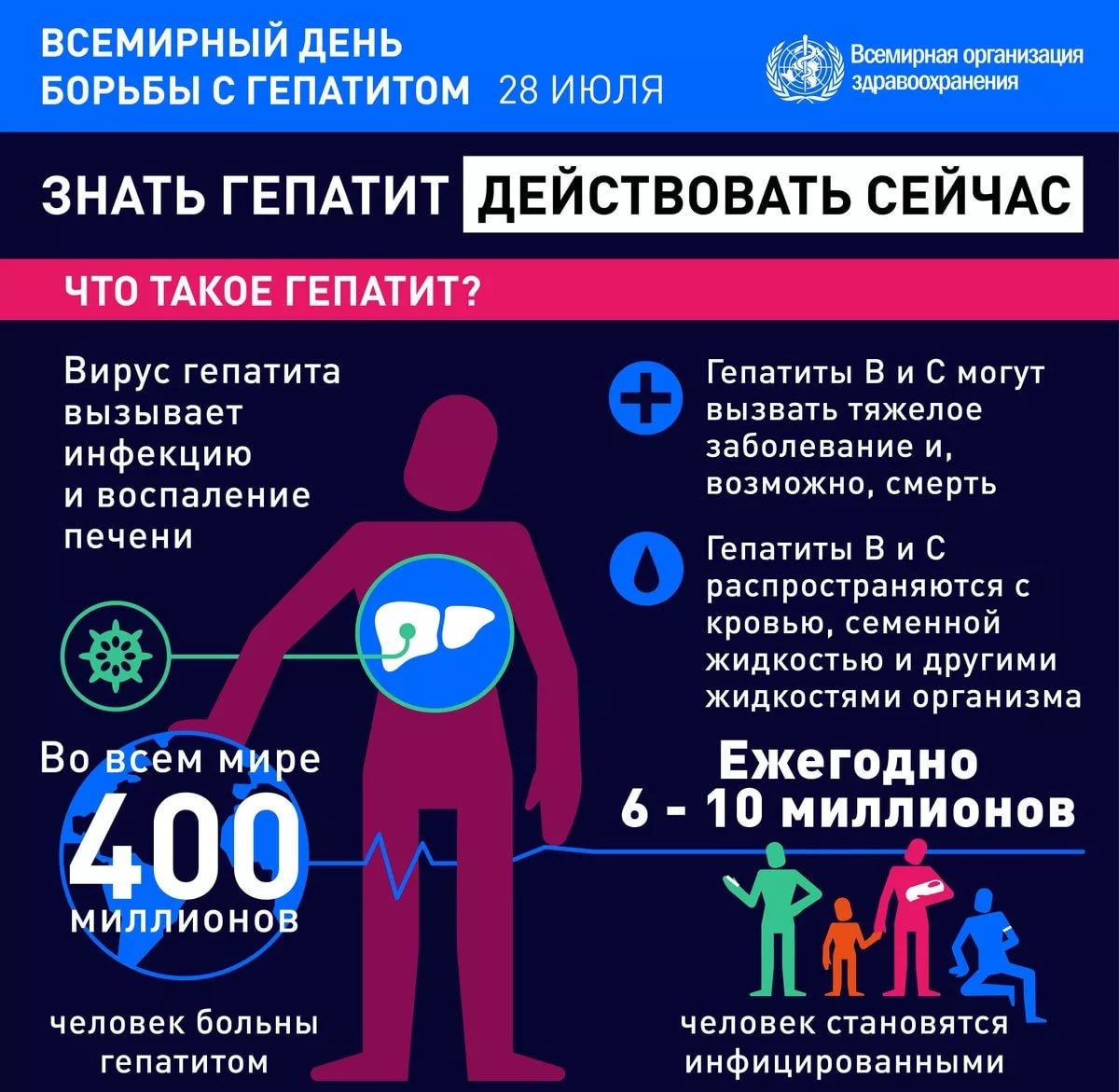 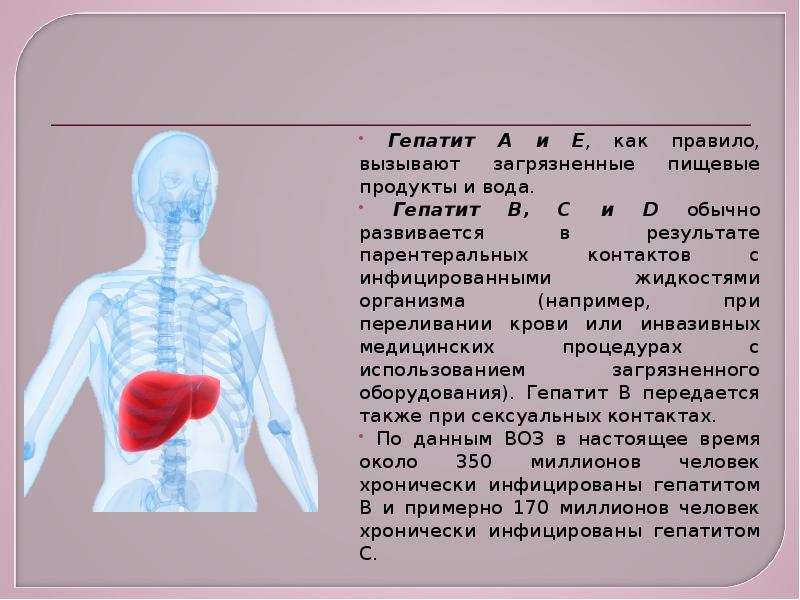 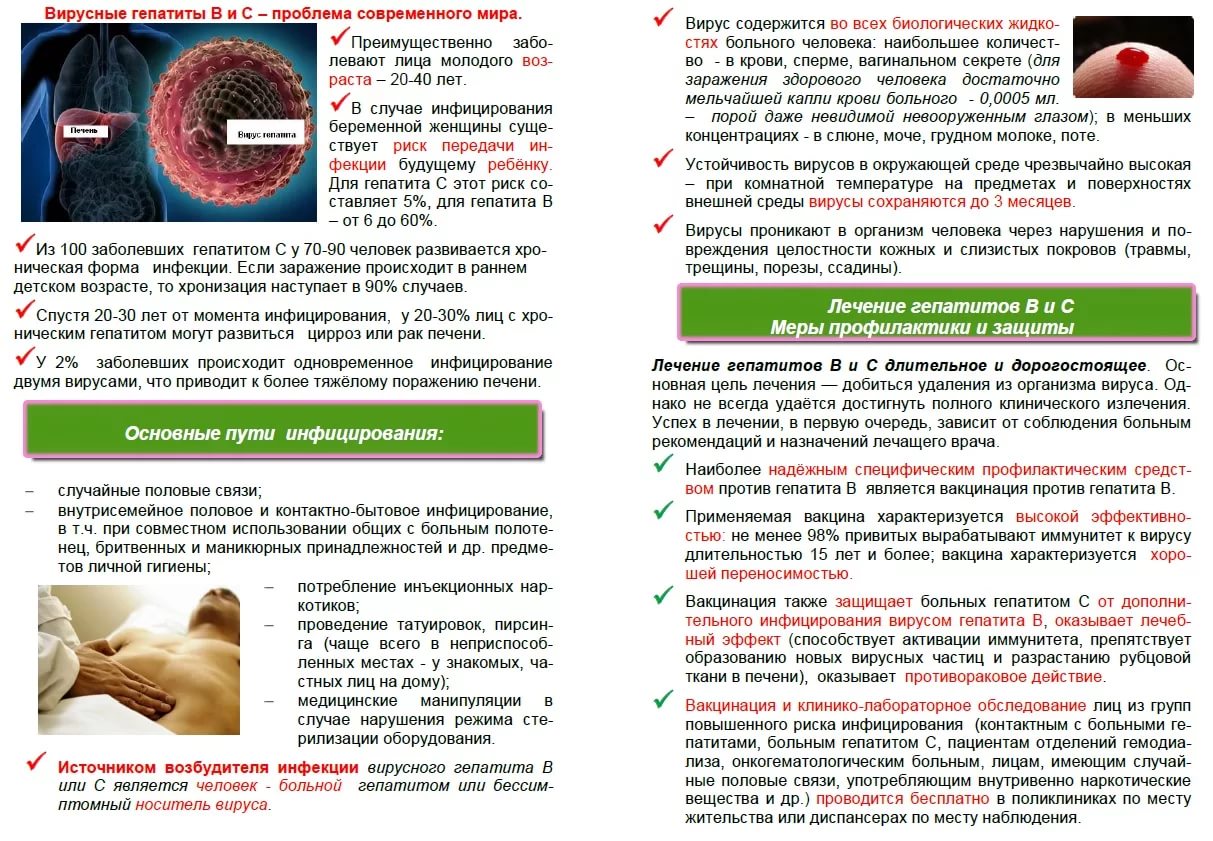 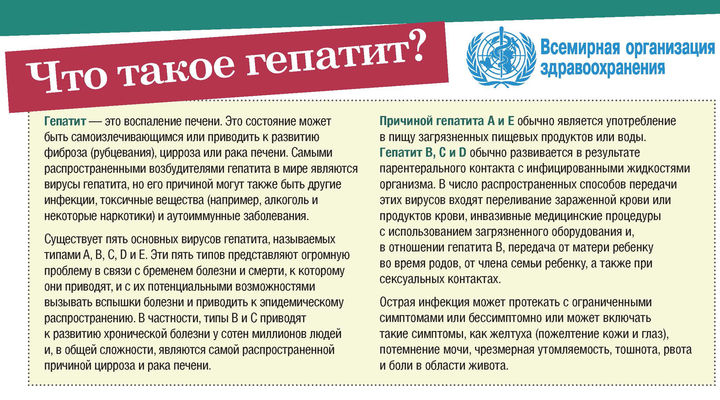 